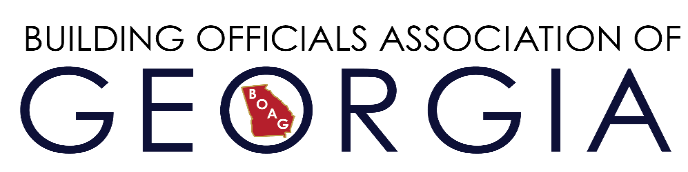 Code Enforcement Professional Certification ApplicationName of Applicant____________________________Address_____________________________________Phone Number_______________________________Email_______________________________________Level of Certification Applying for (check one only)									Minimum Points Required______	Technician Level	Inspector Technician/Apprentice								25		______	Level I			Inspector/Permit Tech (check only one trade below)					70			_____	Building_____	Mechanical_____	Electrical_____	Plumbing_____  Permit Tech______	Level II	*		Chief Inspector (check only one trade below)						80			_____	Building_____	Mechanical_____	Electrical_____	Plumbing______	Level III*		Combination Chief Inspector (check all that apply)					90			_____	Building_____	Mechanical_____	Electrical_____	Plumbing______	Level IV*		Plans Examiner										 90	______	Level V*		Professional Building Official   								100	*Levels  II, III and VI requires at least one ICC certification.  Level V requires ICC CBO certificationTechnician Level - Inspector Technician: An entry level position responsible for the inspection of residential and commercial sites for compliance with erosion, building, structural, HVAC, plumbing, electrical, and other applicable codes and reviews applicable plans under the supervision of an ICC or BOAG certified Building Official, or senior inspector. 25 points minimum requiredLevel I -  Inspector/Permit Tech: An employee or contract employee of a municipal, county or state agency with code enforcement responsibilities who conducts inspections for construction projects requiring permits for compliance with structural, electrical, plumbing, energy,  accessibility or other codes as required by state law, municipal or and local ordinance. 70 points minimum required Level II – Chief Inspector: An employee or contract employee of a municipal, county or state agency with code enforcement responsibilities who conducts inspections for construction projects requiring permits for compliance with structural, electrical, plumbing, energy,  accessibility or other codes as required by state law, municipal or and local ordinance and has supervisory responsibilities for inspectors in their trades.  80 points minimum requiredLevel III – Combination Inspector:  An employee or contract employee of a municipal, county or state agency  with code enforcement responsibilities and is certified in more than one trade (residential building, commercial building, electrical, plumbing, mechanical, etc.) and who conducts inspections in more than one of the trades for which he/she is certified. 90 points minimum requiredLevel IV – Plans Examiner: An employee or contract employee of a municipal, county or state agency who is qualified to determine if plans submitted to obtain building or other permits comply with the commercial, residential, electrical, mechanical, fuel gas, plumbing, energy, accessibility codes and other applicable laws and ordinances.   This person has general knowledge of all codes as they relate to the built environment.  90 points minimum requiredLevel V – Professional Building Official:  An employee or contract employee of a municipal, county or state agency with building construction regulation responsibilities. This person is directly responsible for the administration and supervision of plan review, enforcement and inspections of new and existing buildings to ensure compliance with Georgia Minimum Standard Codes, Accessibility Codes, and all other construction codes as required by the state and other county and municipal ordinances.  The Professional Building Official shall be authorized to perform plan review or inspection for which certification is required.    100 points minimum requiredI accept and agree to adhere to the Building Officials Association of Georgia’s (BOAG) Code of Ethics.  I certify that the information contained in this application is complete and correct to the best of my knowledge.    I agree to release to BOAG any information requested relevant to my certification renewal.  I further understand that if any of the information provided by me herein is later determined to be false or fraudulent, BOAG reserves the right to revoke any certification granted on the basis hereof.  I understand that BOAG certification does not certify or guaantee in any way the quality of my work performance as a BOAG certified professional.  I therefore agree to indemnify and hold harmless BOAG, it officers, directors and staff from any claims due to negligence, omission or faulty advice that I may give to any person as a BOAG certified professional.  I understand that BOAG is not responsible for any actions or damages from any person arising from my work as a BOAG certified professional.      _________________________________          _____________________________________                _____________Printed Name of Applicant                                    Signature of Applicant                                                    Date      __________________________________                       Last Four Digits of SS#Please returned signed document to Joel Rodriguez, Certification Committee Chairman at  BOAGP.O. box 697Snellville, GA 30078joel.rodriguez@gwinnettcounty.com$75 certification fee.  Can be paid online at www.boagonline.com or via check to the address above.POINTS DOCUMENTATION SUMMARY EXPLANATIONWORK RELATED EXPERIENCE SUMMARY DESCRIPTION1.2.3.4.5.6.7.8.9.10.COMMITTEE SERVICE/MEMBERSHIP TO PROFESSIONAL ORGANIZATION DOCUMENTATION SUMMARY1.2.3.4.CONTINUING EDUCATION DOCUMENTATION SUMMARY1.2.3.EDUCATION SECTION DOCUMENTATION SUMMARY1.2.3.DefinitionsAffidavit